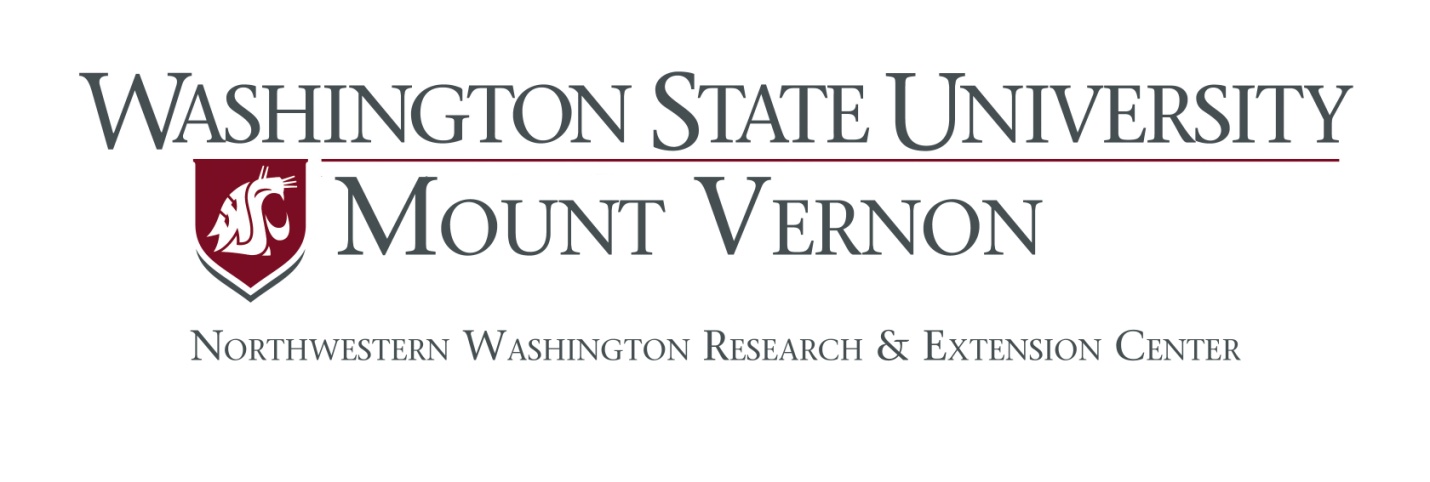 NEW HOURLY TIME-SLIP EMPLOYEE ONBOARDING PACKET